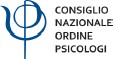 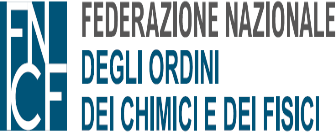 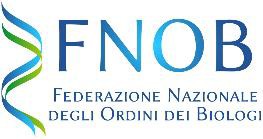 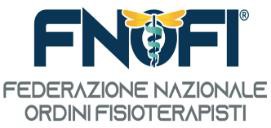 III GIORNATA NAZIONALE DEL PERSONALE SANITARIO, SOCIOSANITARIO, SOCIOASSISTENZIALE E DEL VOLONTARIATO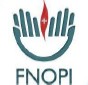 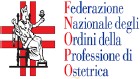 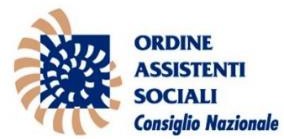 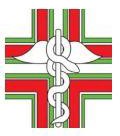 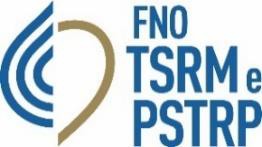 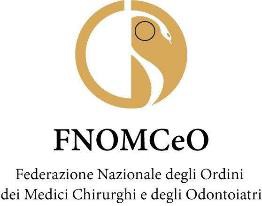 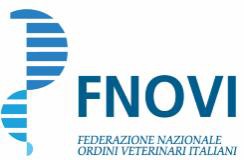 20 febbraio 2023Aula Magna della Pontificia Università San Tommaso D’Aquino(Roma, Largo Angelicum, 1) Conduce Arianna CiampoliPrima parteOre 9:50	Apertura della cerimonia alla presenza del Presidente della Repubblica, Sergio Mattarella: inno di MameliIntervento di apertura: Presidente Barbara Mangiacavalli, designata in rappresentanza delle Federazioni e Consigli nazionali degli Ordini delle Professioni sanitarie e socio-sanitarieIntervento del Ministro della Salute, Orazio SchillaciOre 10:45          	Intervento del Ministro del Lavoro e delle Politiche sociali, Marina Elvira Calderone	Intervento del Vicepresidente della CEI, Mons. Francesco SavinoSeconda parteOre 11.10	Concerto-recital L’IMMENSA BELLEZZA – quando musica e poesia incontrano la scienza e le donneRedshoeswomen orchestra diretta da Dominga Damato, ideazione e voce in parola di Silvana KühtzOre 12:10	Conclusioni dei Presidenti delle Federazione e Consigli nazionali degli Ordini delle Professioni sanitarie, sociosanitarie, socioassistenziale e del volontariatoDavid Lazzari CNOPNausicaa Orlandi FNCFPasquale Piscopo FNOBPiero Ferrante FNOFIFilippo Anelli FNOMCeOBarbara Mangiacavalli FNOPISilvia Vaccari FNOPOTeresa Calandra FNO TSRM e PSTRPGaetano Penocchio FNOVIAndrea Mandelli FOFIBarbara Rosina CNOASore 12:50	Brano musicale di chiusura della cerimonia